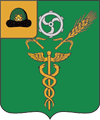 АДМИНИСТРАЦИЯ МУНИЦИПАЛЬНОГО ОБРАЗОВАНИЯ – УХОЛОВСКИЙ МУНИЦИПАЛЬНЫЙ РАЙОНРЯЗАНСКОЙ ОБЛАСТИ ПРОТОКОЛзаседания Конкурсной комиссии по предоставлению субсидий  на государственную поддержку в виде грантов начинающим субъектам малого и среднего предпринимательства17.12.2013г.                               р. п. Ухолово                                           № 1Председательствующий:  Глава администрации муниципального образования – Ухоловский муниципальный район, председатель  Комиссии – Н.А. Кожин.Секретарь: Карюхина Н.С.Присутствовали:Члены комиссии:  Чеврычкина М.В.,  Фетисов М.Е., Семенова О.В., Никитина С.В., Суханова Е.Н., Кузьмина И.В.Приглашенные: ИП  Фокин Н.О.,Ухоловский район; ИП глава КФХ Семиков М.Ф., Ухоловский район; ООО «Ухоловская аптека», Ухоловский район; ООО «Компания «Строммашина», Ухоловский район; ИП  Евлоев С.М., Ухоловский район; ИП глава КФХ Слободенко Д.Д., Ухоловский район;ПОВЕСТКА ДНЯ:1. О допуске субъектов малого и среднего предпринимательства (далее – Заявителей)  к участию в конкурсе по отбору начинающих субъектов малого и среднего предпринимательства для получения субсидий из средств  федерального и местного бюджета в рамках долгосрочной целевой программы «Комплексная поддержка малого и среднего предпринимательства в Ухоловском муниципальном районе в 2010-2014 годах»2. О предоставлении субсидий на государственную поддержку субъектов малого и среднего предпринимательства по мероприятию «Предоставление субсидий в виде грантов начинающим субъектам малого и среднего предпринимательства» долгосрочной целевой программы «Комплексная поддержка малого и среднего предпринимательства в Ухоловском муниципальном районе в 2010-2014 годах» на  возмещение части затрат, связанных с:- приобретением основных средств (зданий, сооружений, машин и оборудования, транспортных средств (кроме легкового автотранспорта), производственного и хозяйственного инвентаря, рабочего, продуктивного и племенного скота, многолетних насаждений);- приобретением компьютерного программного обеспечения;- арендой недвижимости;- подключением к услугам естественных монополий;- приобретением молодняка животных, рыбопосадочного материала, кроликов, семей пчел;- приобретением мини-ферм (клеток) для кролиководства, ульев для пчеловодства;- приобретением семян;- проведением услугами сторонних организаций работ по ремонту и строительству помещений, работ по благоустройству прилегающей территории.Объем средств для рассмотрения составляет 1 060 940 (один миллион шестьдесят  тысяч девятьсот сорок) рублей из федерального бюджета и объем средств для рассмотрения составляет 30 000 (тридцать тысяч) рублей из местного.С информацией по повестке дня выступила Чеврычкина М.В.,  заместитель председателя  Комиссии – заместитель главы администрации муниципального образования - Ухоловский муниципальный район Рязанской области.По первому вопросу Чеврычкина М.В., сообщила, что на конкурс представили материалы следующие Заявители:ИП  Фокин Н.О., Ухоловский район;ИП  глава КФХ Семиков М.Ф., Ухоловский район;ООО «Ухоловская аптека», Ухоловский район;ООО «Компания «Строммашина», Ухоловский район;ИП  Евлоев С.М., Ухоловский район;ИП глава КФХ  Слободенко Д.Д., Ухоловский район.Согласно сводной информационной таблице оценок бизнес-проектов начинающих субъектов малого и среднего предпринимательства (Приложение к протоколу заседания экспертной комиссии по оценке бизнес-проектов начинающих субъектов малого и среднего предпринимательства от 16.12.2013г. № 1) оценка бизнес-проектов следующих заявителей  превышает 10 баллов:   1.ИП  Фокин Н.О., Ухоловский район;   2.ИП  глава КФХ Семиков М.Ф., Ухоловский район;   3.ООО «Ухоловская аптека», Ухоловский район;   4.ИП  Евлоев С.М., Ухоловский район;   5.ИП  глава КФХ  Слободенко Д.Д., Ухоловский район;оценка бизнес-проекта следующих заявителей   не превышает 10 баллов:    1.ООО «Компания «Строммашина», Ухоловский район;Все  документы Заявителей представлены в установленный срок и в соответствии с действующими требованиями.По второму вопросу:Данные о заявленных и выделяемых суммах участникам конкурса  в соответствии с  их рейтингом (количеством набранных баллов)  приведены в сводной информационной таблице: А* - субсидирование части затрат, связанных с приобретением основных средств Б* - субсидирование части затрат, связанных с приобретением семян, приобретение молодняка животных кроликов.В* - субсидирование части затрат, связанных с проведением услугами сторонних организаций работ по ремонту и строительству помещений, работ по благоустройству прилегающей территорииДопустить к участию в конкурсе заявки следующих претендентов:   1.ИП  Фокин Н.О., Ухоловский район;   2.ИП  глава КФХ Семиков М.Ф., Ухоловский район;   3.ООО «Ухоловская аптека», Ухоловский район;   4.ИП  Евлоев С.М., Ухоловский район;   5.ИП глава КФХ  Слободенко Д.Д., Ухоловский район;по второму вопросу: Признать победителями в соответствии с рейтингом и выделить субсидии  на государственную поддержку (до полного использования средств федерального  и местного бюджета, распределяемых по данному мероприятию – 1 090 940 рублей) следующим Заявителям:1) ИП  Фокин Н.О. - в соответствии с расчетом субсидий исходя из максимального размера субсидии на одного Заявителя 300 000 (Триста  тысяч ) рублей;2) ИП  глава КФХ Семиков М.Ф.,  - в соответствии с расчетом субсидий  исходя из максимального размера субсидии на одного Заявителя 300 000 (Триста тысяч) рублей;3) ООО «Ухоловская аптека» - в соответствии с расчетом субсидий  исходя из максимального размера субсидии на одного Заявителя 192 724 (Сто девяносто две тысячи семьсот двадцать четыре рубля) 4) ИП глава КФХ  Слободенко Д.Д. - в соответствии с расчетом субсидий исходя из максимального размера субсидии на одного Заявителя 162 400 (Сто шестьдесят две тысячи четыреста  рублей ) 5) ИП  Евлоев С.М. - в соответствии с расчетом субсидий исходя из максимального размера субсидии на одного Заявителя 135 816 (Сто тридцать пять тысяч  восемьсот шестнадцать рублей) .При голосовании о выделении субсидий  решение принималось  по каждому участнику конкурса единогласно.4.       Заключить договоры субсидирования по реализации мероприятия «Предоставление субсидий в виде грантов начинающим субъектам малого и среднего предпринимательства» долгосрочной целевой программы «Комплексная поддержка малого и среднего предпринимательства в Ухоловском муниципальном районе в 2010-2014 года»  с субъектами малого и среднего предпринимательства, перечисленными в пункте 3 настоящего решения.Председательствующий                                                                              Н.А. Кожин                             Секретарь                                                                                                      Н.С. Карюхина                                                                      № п/пНаименование предприятияКол. набр. бал-ловЦель предоставления субсидии, заявленные суммы, руб.Цель предоставления субсидии, заявленные суммы, руб.Цель предоставления субсидии, заявленные суммы, руб.Объем средств,руб.Объем средств,руб.№ п/пНаименование предприятияКол. набр. бал-ловА*руб.Б*руб.В*руб.Объем средств,руб.Объем средств,руб.№ п/пНаименование предприятияКол. набр. бал-ловА*руб.Б*руб.В*руб.заявленопредпо-лагается выделить123456781ИП    Фокин Н.О .115450000315 000300 0002ИП  глава КФХ  Семиков М.Ф.110267000169000305 200300 0003ООО «Ухоловская аптека»125275 320192 724192 7244ИП  глава КФХ Слободенко Д.Д.124,3232000162 400  162 4005ИП Евлоев С.М.77457 900135 940135 816ИТОГО1 174900401 000275 3201  111 2641090 940                                                                         ИП  Фокин Н.О.ИП  глава КФХ Семиков М.Ф.ООО «Ухоловская аптека»ИП  глава КФХ   Слободенко Д.Д. ИП  Евлоев С.М.